Publicado en Madrid el 06/06/2024 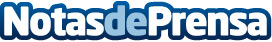 Un estudio compara la estrategia e inversión de los partidos políticos en redes socialesUn análisis de Internet República muestra el número de seguidores de cada partido político comparado con la inversión en Facebook Ads en vísperas de las elecciones europeasDatos de contacto:Sergio GonzálezInternet República / Communication and Content Manager913 91 33 05Nota de prensa publicada en: https://www.notasdeprensa.es/un-estudio-compara-la-estrategia-e-inversion Categorias: Nacional Comunicación Marketing Madrid Cataluña Andalucia Extremadura Emprendedores Webinars http://www.notasdeprensa.es